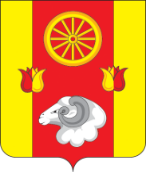 Администрация Подгорненского сельского поселенияРАСПОРЯЖЕНИЕ    В соответствии с постановлениями Администрации Подгорненского сельского поселения от 04.04.2018 № 14 «Об утверждении Порядка разработки, реализации и оценки эффективности муниципальных программ Подгорненского сельского поселения», от 15.10.2018 № 72 «Об утверждении Перечня муниципальных программ Подгорненского сельского поселения Ремонтненского района», от 24.10.2018 № 91 «Об утверждении муниципальной программы Подгорненского сельского поселения «Обеспечение общественного порядка и противодействие преступности»»         1.Утвердить план реализации муниципальной программы Подгорненского сельского поселения от 24.10.2018г. № 91 «Об утверждении муниципальной программы Подгорненского сельского поселения «Обеспечение общественного порядка и противодействие преступности» на 2024 год согласно приложению к настоящему постановлению.             2.Ответственным специалистам Администрации Подгорненского сельского поселения    обеспечить исполнение плана реализации, указанного в пункте 1 настоящего постановления.             3.Настоящее распоряжение вступает в силу со дня его подписания.   4.Контроль за исполнением настоящего распоряжения оставляю за собой.Глава Администрации Подгорненского     сельского поселения                                                                               Л.В. ГорбатенкоРаспоряжение  вносит сектор экономики и финансов	Приложение № 1к распоряжению Администрации Подгорненского сельского поселения от 10.01.2024 № 5ПЛАН РЕАЛИЗАЦИИмуниципальной программы «Обеспечение общественного порядка и противодействие преступности» на 2024 год10.01.2024                 № 5                               с. ПодгорноеОб утверждении плана реализации муниципальной программы Подгорненского сельского поселения «Обеспечение общественного порядка и противодействие преступности» на 2024 год№ п/пНомер и наименованиеОтветственный 
 исполнитель, соисполнитель, участник  
(должность/ ФИО) <1>Ожидаемый результат (краткое описание)Плановый 
срок    
реализации Объем расходов, (тыс. рублей) <2>Объем расходов, (тыс. рублей) <2>Объем расходов, (тыс. рублей) <2>Объем расходов, (тыс. рублей) <2>Объем расходов, (тыс. рублей) <2>Объем расходов, (тыс. рублей) <2>№ п/пНомер и наименованиеОтветственный 
 исполнитель, соисполнитель, участник  
(должность/ ФИО) <1>Ожидаемый результат (краткое описание)Плановый 
срок    
реализации всегобюджет поселенияфеде-ральный бюджетобластной бюджетбюджет муниципально-го районавнебюджетные
источники12345678910111.Подпрограмма 1. «Противодействие коррупции в Подгорненском сельском поселении» Администрация Подгорненского сельского поселенияXX0,50,5----1.1.Основное мероприятие 1.1. Вопросы кадровой политики, в том числе принятие мер по повышению эффективности кадровой работы в части, касающейся ведения личных дел лиц, замещающих муниципальные должности и должности муниципальной службы, в том числе контроля за актуализацией сведений, содержащихся в анкетах, представляемых при назначении на указанные должности и поступлении на такую службу, об их родственниках и свойственниках в целях выявления возможного конфликта интересовГлавный специалист по общим вопросам– Олейникова И.В.формирование эффективной кадровой политики на территории Подгорненского сельского поселения по противодействию коррупции01.01.2024-31.12.20240,00,0----1.2Основное мероприятие 1.2.Осуществление антикоррупционной экспертизы муниципальных нормативных правовых актов Подгорненского сельского поселения и их проектов с учетом мониторинга соответствующей правоприменительной практикиГлавный специалист по общим вопросам– Олейникова И.В.выявление в муниципальных нормативных правовых актах Подгорненского сельского поселения и их проектах коррупциогенных факторов и их исключение01.01.2024-31.12.2024------1.3Основное мероприятие 1.3.Совершенствование правового регулирования в сфере противодействия коррупцииГлавный специалист по общим вопросам– Олейникова И.В.Формирование эффективной государственной политики на территории Подгорненского сельского поселения по противодействию коррупции01.01.2024-31.12.2024------1.4Основное мероприятие 1.4.Мероприятия по просвещению, обучению и воспитанию по вопросам противодействия коррупции, в том числе обучение муниципальных служащих, впервые поступивших на муниципальную службу для замещения должностей, включенных в перечни, установленные нормативными правовыми  актами, по образовательным программам в области противодействия коррупцииГлавный специалист по общим вопросам– Олейникова И.В.Формирование эффективной государственной политики в образовательных учреждениях Подгорненского сельского поселения по противодействию коррупции01.01.2024-31.12.20240,50,5----1.5Основное мероприятие 1.5.Оптимизация функционирования системы противодействия коррупцииГлавный специалист по общим вопросам– Олейникова И.В.Формирование эффективной государственной политики на территории Подгорненского сельского поселения в сфере противодействия коррупции на основе периодического уточнения реальной ситуации01.01.2024-31.12.2024------1.2.Контрольное событие подпрограммыXX01.01.2024-31.12.2024XXXXXX2.Подпрограмма 2. «Обеспечение общественного  порядка, профилактика экстремизма и терроризма в Подгорненском сельском поселении»Администрация Подгорненского сельского поселенияXX0,50,5----2.1.Основное мероприятие 2.1. Информационно-пропагандистское противодействие терроризму и экстремизму на территории Подгорненского сельского поселенияСтарший инспектор по вопросам молодежной политики, физической культуры и спорту, межнациональным отношениямПогорелова В.И.повышение эффективности системы профилактических мер, направленных на выявление и устранение причин и условий, способствующих осуществлению экстремистской деятельности на территории Подгорненского сельского поселения01.01.2024-31.12.20240,50,5----2.2Основное мероприятие 2.2.Участие в организации общественного порядка и обеспечения безопасности гражданСтарший инспектор по вопросам молодежной политики, физической культуры и спорту, межнациональным отношениямПогорелова В.И.совершенствовании форм и методов работы органов местного самоуправления Подгорненского сельского поселения по профилактике экстремизма и терроризма01.01.2024-31.12.20240,00,0----2.3.Контрольное событие подпрограммыXX01.01.2024-31.12.2024XXXXXX3.Подпрограмма 3 «Гармонизация межнациональных отношений на территории Подгорненского сельского поселения»Администрация Подгорненского сельского поселенияXX0,50,5----3.1.Основное мероприятие 3.1.Гармонизации межнациональных отношенийСтарший инспектор по вопросам молодежной политики, физической культуры и спорту, межнациональным отношениямПогорелова В.И.совершенствовании форм и методов работы органов местного самоуправления Подгорненского сельского поселения по гармонизации межнациональных отношений01.01.2024-31.12.20240,50,5----3.2.Контрольное событие подпрограммыXX01.01.2024-31.12.2024XXXXXX4.Подпрограмма 4. «Комплексные меры противодействия злоупотреблению наркотиками и их незаконному обороту»Администрация Подгорненского сельского поселенияXX0,50,5----4.1.Основное мероприятие 4.1.Меры по общей профилактике наркомании, формированию антинаркотического мировоззренияСтарший инспектор по вопросам молодежной политики, физической культуры и спорту, межнациональным отношениямПогорелова В.И.Сокращение спроса на наркотики путем распространения духовно-нравственных ценностей, укрепления института семьи, восстановления и сохранения традиций семейных отношений, формирования здорового образа жизни01.01.2024-31.12.20240,50,5----4.2Основное мероприятие 4.2.Противодействие злоупотреблению наркотиками и их незаконному оборотуСтарший инспектор по вопросам молодежной политики, физической культуры и спорту, межнациональным отношениямПогорелова В.И.Сокращение незаконного оборота наркотиков, что повлечет снижение количества потребителей наркотиков01.01.2024-31.12.2024------4.3.Контрольное событие подпрограммыXX01.01.2024-31.12.2024XXXXXX5.Итого по муниципальной программеXXX2,02,0----